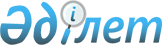 Об утверждении плана по управлению пастбищами и их использованию на 2017-2018 годы
					
			С истёкшим сроком
			
			
		
					Решение Жалагашского районного маслихата Кызылординской области от 30 ноября 2017 года № 18-3. Зарегистрировано Департаментом юстиции Кызылординской области 15 декабря 2017 года № 6078. Прекращено действие в связи с истечением срока
      В соответствии с Законом Республики Казахстан от 23 января 2001 года “О местном государственном управлении и самоуправлении в Республике Казахстан” и статье 8 Закона Республики Казахстан от 20 февраля 2017 года “О пастбищах” Жалагашский районный маслихат РЕШИЛ:
      1. Утвердить план по управлению пастбищами и их использованию на 2017-2018 годы согласно приложению.
      2. Настоящее решение вводится в действие со дня его первого официального опубликования.  План по управлению пастбищами и их использованию на 2017-2018 годы
      1) Схема (карта) расположения пастбищ на территории в разрезе категорий земель, собственников земельных участков и землепользователей на основании правоустанавливающих документов;
      2) Приемлемые схемы пастбищеоборотов; 
      3) Карта с обозначением внешних и внутренних границ и площадей пастбищ, в том числе сезонных, объектов пастбищной инфраструктуры.
      4) Схема доступа пастбищепользователей к водоисточникам (озерам, рекам, прудам, копаням, оросительным или обводнительным каналам, трубчатым или шахтным колодцам) составленную согласно норме потребления воды;
      5) Схема перераспределения пастбищ для размещения поголовья сельскохозяйственных животных физических и (или) юридических лиц, у которых отсутствуют пастбища, и перемещения его на предоставляемые пастбища; 
      6) Схема размещения поголовья сельскохозяйственных животных на отгонных пастбищах физических и (или) юридических лиц, не обеспеченных пастбищами, расположенными при селе, сельском округе;
      7) Календарный график по использованию пастбищ, устанавливающий сезонные маршруты выпаса и передвижения сельскохозяйственных животных. Схема (карта) расположения пастбищ на территории в разрезе категорий земель, собственников земельных участков и землепользователей на основании правоустанавливающих документов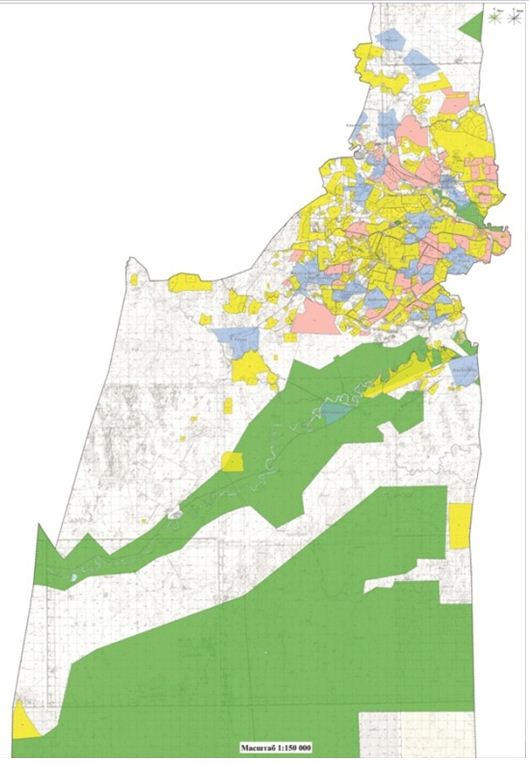  Список землепользователей для использования сельскохозяйственного назначения Приемлемые схемы пастбищеоборотов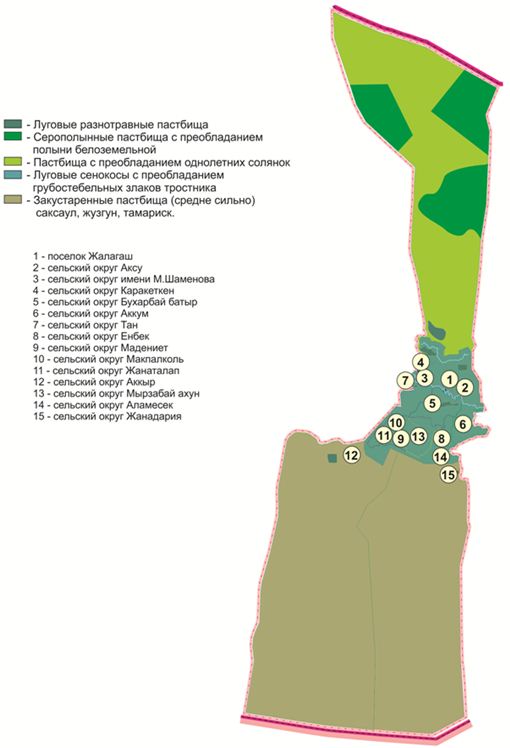  Карта с обозначением внешних и внутренних границ и площадей пастбищ, в том числе сезонных, объектов пастбищной инфраструктуры 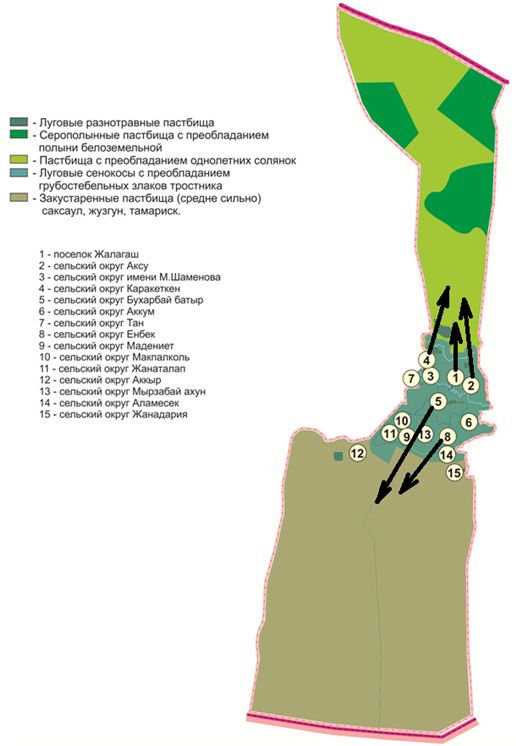  Схема доступа пастбищепользователей к водоисточникам (озерам, рекам, прудам, копаням, оросительным или обводнительным каналам, трубчатым или шахтным колодцам) составленную согласно норме потребления воды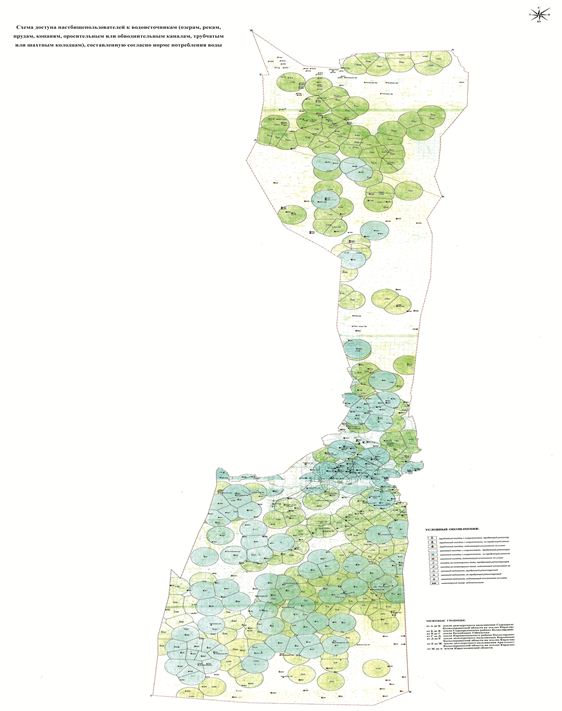  Схема замены пастбищ и переделов для размещения поголовья сельскохозяйственных животных Схема размещения поголовья сельскохозяйственных животных на отгонных пастбищах физических и (или) юридических лиц, не обеспеченных пастбищами, расположенными при городе районного значения, поселке, селе, сельском округе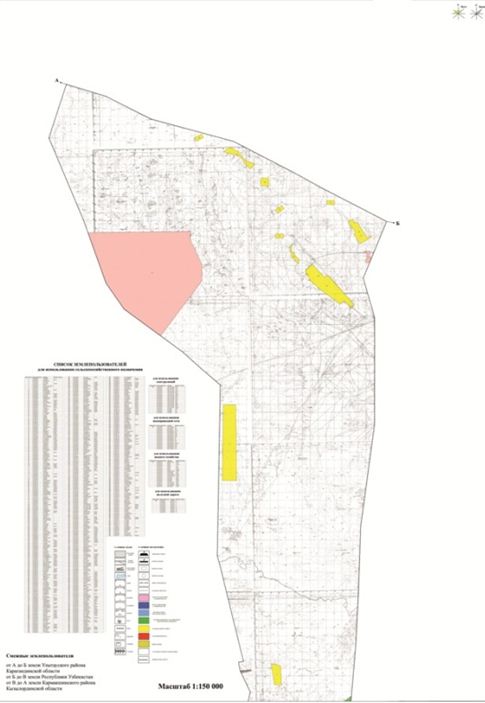  Календарный график по использованию пастбищ устанавливающий сезонные маршруты выпаса и передвижения сельскохозяйственных животных
      Продолжительность сезона выгона скота в соответствии с почвенно-климатическим регионом, видами сельскохозяйственного скота, а также, возобновляемости пастбищ: 
      - саксаульно-зарослевая степь и степная зона – 180-200 дней,
      - полупустынная зона – 150-180 дней, 
      Продолжительность выпаса КРС молочного направления– минимальное, для КРС мясного направления, мелкого рогатого скота, лошадей, верблюдов – максимальное, а также связано с толщиной снежного покрова, его плотностью и другими факторами. Сведения по распределению земель Жалагашского района по категориям
      гектар Сведения о ветеринарно-санитарных объектах
					© 2012. РГП на ПХВ «Институт законодательства и правовой информации Республики Казахстан» Министерства юстиции Республики Казахстан
				
      Председатель 18-сессии Жалагашскогорайонного маслихата

СУЛЕЙМЕНОВ К.

      Секретарь Жалагашскогорайонного маслихата

ЕСПАНОВ М.
Приложение к решению Жалагашского районного маслихата от “30” ноября 2017года №18-3
№
Название
1
Алмурзаев Омарәлі крестянское хозяйство "Қарабөгет"
2
Шаханова Канымкул крестянское хозяйство "Нурымбет"
3
Есімқұлов Жамбыл крестянское хозяйство "Жамбыл"
4
Жадилов Жасталап крестянское хозяйство "Жасталап
5
Жаңабаев Қалибек крестянское хозяйство "Жаңабай"
6
Күзеков Икрам крестянское хозяйство "Күзек"
7
Оразов Ермағанбет крестянское хозяйство "Шымбөгет"
8
Сәрсенов Байділда крестянское хозяйство "Думан"
9
Саутбаева Гулсим крестянское хозяйство Бағдаулет-57
10
Абилтаев Дауылбай крестянское хозяйство "Айдос-1"
11
Бекенов Ғани крестянское хозяйство "Бірлік-А"
12
Турмағанбетов Абилхаир крестянское хозяйство "Бағдаулет"
13
Дәужанов Ғани крестянское хозяйство "Аққұм"
14
Ибраев Иса-Мажит крестянское хозяйство "Ибраев
15
Азходжаев Галымжан крестянское хозяйство Азходжаев
16
Абдраманов Нурболат крестянское хозяйство Абдраманов
17
Тилесов Г. крестянское хозяйство "Тилесов"
18
Шынжыров Серик крестянское хозяйство "Шынжыров"
19
Көштаев Артельбек крестянское хозяйство "Бақыт жолы"
20
Рахметов Қазанғап крестянское хозяйство "Көк шоқы"
21
Дәулетов Аманкелді крестянское хозяйство "Дәулет"
22
Матаев Улықбек крестянское хозяйство "Манас"
23
Есбергенов Әуез крестянское хозяйство "Аққыр"
24
Омаров Болат крестянское хозяйство "Сайлау"
25
Есбергенов Әуез крестянское хозяйство "Туған жер
26
Бақтыбаев Мирамбек крестянское хозяйство "ЕрСұлБиБек"
27
Түбекбаев Қабланбек крестянское хозяйство Айтөре
28
Ғаниев Нурбек крестянское хозяйство Нурсая
29
Уринбаев Абилтай крестянское хозяйство Уринбай
30
Қалдыбеков Жәнібек крестянское хозяйство Қалдыбеков
31
Пирмжаров Шындилда крестянское хозяйство Пиримжаров
32
Умбетов Қайрат крестянское хозяйство "Гуль - Бау"
33
Алыбаев Еркебулан крестянское хозяйство "Алыбаев"
34
К.Карибаев крестянское хозяйство Арыстан
35
Д.Айтмұрат крестянское хозяйство Айтмұрат
36
Болтаев Нурпейс крестянское хозяйство Болтаев
37
Шайхы Өмірсерік Төребекұлы
38
Әлібеков Еркін крестянское хозяйство Атамекен
39
Айтбалаева Сара "Нүрке"
40
Алтаев Тұрымбет крестянское хозяйство Ақсу
41
Кенжебаева Үміт "Шапет"
42
Құстабаев Хатам "Айдос"
43
Бекетов Оңдасын "Талап"
44
Қайпназарова Қаламқас "Қайпназарова"
45
Жарасбаев Дастан "Жарасбай"
46
Аманжолов Серік "Аманжолов"
47
Умбетов Даур Дилдабекович крестянское хозяйство Дилдабек
48
Бекжанұлы Сұлтан крестянское хозяйство "Бекжан"
49
Тұрлашев Жарқын крестянское хозяйство "Жарқын"
50
Ибраев Абдимухтар крестянское хозяйство "Ибраев"
51
Кушкимбаев М. крестянское хозяйство "Жумабек"
52
Баймаханов Галымжан крестянское хозяйство "Баймаханов"
53
Орманов Ерлан крестянское хозяйство "Малқаджар"
54
Ертілеуов Балқашбай крестянское хозяйство "Ертілеуов"
55
Қанатбаева Кулпаш крестянское хозяйство Қанатбаева
56
Серикбаев Абдикали крестянское хозяйство Серикбаев
57
Шилдебаев Б. крестянское хозяйство Байтерек
58
Қауымбаев Аманжол крестянское хозяйство Қауымбаев
59
Узаков Хамит крестянское хозяйство "Узаков"
60
Шайхсламова Сериккул
61
Ниеткулов Куаныш крестянское хозяйство "Нур - Сәт"
62
Прмаханов Асылхан крестянское хозяйство Прмаханов
63
Бақтыбаев Мейрамбек крестянское хозяйство "Мираж"
64
Алиев Садық крестянское хозяйство "Алиев"10-
65
Айтпанов крестянское хозяйство "Айтпанов"
66
Мұнарбев Сейдуали крестянское хозяйство "Мұнарбааев"
67
Пірманов Алтай крестянское хозяйство "Рахым-Бек"
68
Тажибаев Тауке крестянское хозяйство "Аламесек"
69
Дуйсенгазиев Хамит крестянское хозяйство "Наги"
70
Абилдаев Адилбек крестянское хозяйство "Көктөбе"
71
Кайрманов Галимжан Жарилкасинович крестянское хозяйство "Жаңаарық"
72
Ниязов Маулен крестянское хозяйство "Ақноқта"
73
Ибрагимов Рустем крестянское хозяйство Ибрагимов
74
Тұрсынбайұлы С. крестянское хозяйство Ақарық
75
Шалқымаев Түркімен крестянское хозяйство Аламесек-А
76
Ибраев Бақыт крестянское хозяйство Ибраев
77
Садуов Берик крестянское хозяйство Сахи
78
Тоғымов Райсбек крестянское хозяйство Тоғымов
Ибраев Бақыт крестянское хозяйство Ибраев
79
Бектурганов Талгат крестянское хозяйство Ақшұқыр
80
Дүйсенбаев Н крестянское хозяйство Нұрмат
81
Сәрсенбаев А крестянское хозяйство Ынтымақ
82
Нурымбетов крестянское хозяйство Нурымбетов
83
Күшімбаев Шәріпбай крестянское хозяйство "Шағырай"
84
Успанов Ермек Байболатович
85
Абдалиев Жомарт Абдрасуллаевич
86
Әміров Ақылбек Болатбекұлы
87
Есенова Лаззат Каршыгаевна
88
Дуйсенгазиев Серик Хамитович "Нағи-1" ш/қ
89
Алданазаров крестянское хозяйство "Әмір"
90
Алиев Қуантай крестянское хозяйство "Али"
91
Бақтыбаев Мейрамбек крестянское хозяйство "Мираж"
92
Бекжанов Алтынбек крестянское хозяйство "Бекжанов"
93
Демеуов крестянское хозяйство "Баба"
94
Жекенов Манарбек крестянское хозяйство "Баубек"
95
Ишанбеков Берікбай крестянское хозяйство "Бағлан"
96
Хакимов Руслан крестянское хозяйство "Хакимов"
97
Нурмаганбетов Қабланбек крестянское хозяйство "Сәйгүлік"
98
Тәттібаев Ғали крестянское хозяйство "Сұңғат"
99
Әбдіқадыров Мархабай крестянское хозяйство "Мархабай"
100
Қайралапов Әбдімәлік крестянское хозяйство "Ақнұр"
101
Қараубекова Камила крестянское хозяйство "Мұқан"
102
Смайлов М. крестянское хозяйство "Кеңес"
103
Нурмаганбетов А. крестянское хозяйство "Нұр-Әділ"
104
Алиев Садық крестянское хозяйство "Алиев"
105
Күшімбаев Шәріпбай крестянское хозяйство "Шағырай"
106
Алиев Туатай крестянское хозяйство "Фарида"
107
Карипов Серик крестянское хозяйство "Жансая"
108
Алмаганбетов Ж. крестянское хозяйство "Ұзақ"
109
Қазиев Б. крестянское хозяйство Жарқынбек
110
Нурмаганбетов Әлібек крестянское хозяйство "Жаңа-жол"
111
Тоқмырзаев Т. крестянское хозяйство "Жанбарыс"
112
Нуржанбаева Шрынкуль крестянское хозяйство "Тоқтамыс"
113
Абдикадыров Борибай крестянское хозяйство "Ынтымақ"
114
Тулеков Бақытбек крестянское хозяйство "Тулеков"
115
Турабаева Асия Сермахановна крестянское хозяйство "Турабаев"
116
Алиева Сара крестянское хозяйство "Ынтымак-1"
117
Серикбаева крестянское хозяйство "Серикбаева"
118
Абжаппаров Ж. крестянское хозяйство Абжаппаров
119
Жонтаев Е. крестянское хозяйство Жонтаев
120
Мыханов Сапарбек крестянское хозяйство Байтабын
121
Қауқанов Д. крестянское хозяйство Табанкөл
122
Абуов М. крестянское хозяйство Абуов
123
Абдіреев Б. крестянское хозяйство Бекарыс
124
Қосбергенова Баян крестянское хозяйство Қосберген
125
Карипов Серикбай крестянское хозяйство Жаңару
126
Оспанов Рустембек крестянское хозяйство Сапа
127
Беристемов Асылбек крестянское хозяйство Сенім
128
Скакова Кулжахан крестянское хозяйство Скакова
129
Ешмаханов Ғани крестянское хозяйство Ешмаханов
130
Карипов Серикбай крестянское хозяйство Умит
131
Телбаев Мурат Куанышевич
132
Оспанқұлов Айдарбек Қажденбекұлы
133
Калыбаев Галымжан Максутович
134
Сермагамбетов Канжарбек Сахиевич
135
Ахметов Кайрат Ярович
136
Агытаев Жорабек крестянское хозяйство "Агытай
137
Балханов Мархабай крестянское хозяйство "Балхан"
138
Толыбаев Сейдахмет крестянское хозяйство "Боранбай"
139
Айлауов Куанышхан крестянское хозяйство Айлауов
140
Далдабаева Айгүл крестянское хозяйство "Жандос"
141
Искаков Абдигаппар крестянское хозяйство "Атамекен"
142
Тауыпбаев Ғалым крестянское хозяйство "Тауыпбаев"
143
Абдікалиев Байжігіт крестянское хозяйство "Абдікалиев"
144
Ильясов Өмірзақ крестянское хозяйство "Қожық-Ата"
145
Пірназаров Ж. крестянское хозяйство "Пірназаров"
146
Жылкайдаров Ибрагим крестянское хозяйство "Жилкайдаров"
147
Турганов Ж. крестянское хозяйство "Турганов"
148
Шыналиев А. крестянское хозяйство "Әбдіваһһаб"
149
Айтпанов крестянское хозяйство "Айтпанов"
150
Қалыбаев М. крестянское хозяйство "Қалыбаев"
151
Еспанов Каналбек крестянское хозяйство "Еспанов"
152
Даиров Серик крестянское хозяйство "Даиров"
153
Тасыбаев крестянское хозяйство "Тасыбаев"
154
Сыздыков Баянбай крестянское хозяйство "Сыздыков"
155
Тұрсынбеков Ақылбай Күмісбайұлы "Тұрсынбеков А" ф/қ
156
Бахайбаев Мухамбет крестянское хозяйство Барбол
157
Желдербаева Нұржамал крестянское хозяйство "Тасшоқы"
158
Сермаханова Қазына крестянское хозяйство "Қазына"
159
Өтеналиев Қырымбек крестянское хозяйство Өтеналиев
160
Ағытаев Қойшығұл крестянское хозяйство Агытаев
161
Тайғалиев Әділжан крестянское хозяйство Тайғалиев
162
Уздембаева Зюмара крестянское хозяйство Уздембаева
163
Жанашов Ербол крестянское хозяйство Жанашов
164
Нуртаев Мухтар крестянское хозяйство Магро
165
Күзеков Икрам крестянское хозяйство "Күзек"
166
Саутбаева Гулсим крестянское хозяйство Бағдаулет-57
167
Ибрагимов Рустем крестянское хозяйство Ибрагимов
168
Байболов Турмаганбет крестянское хозяйство "Сатурн"
169
Төлегенов Бисен крестянское хозяйство "Жантөлеген" временный
170
Нурымбетов Е. крестянское хозяйство Сарыкаска-Жылкы
171
Бибітжан Ақжан Бибітжанқызы
172
Тұрмаханова Сымбат Ерболқызы
173
Исаев Женис Избасханович
174
Сагиндыков Кенжебек Умирзакович
175
Кипшакбаев Ахдильда Рахметович "Мәдениет" ш/қ
176
Ержанов Дастан Акисович
177
Калманов Турганбек крестянское хозяйство "Калманов"
178
Кадиров Картанбай крестянское хозяйство "Картанбай"
179
Жұматаева Жадыра крестянское хозяйство "Мақсат"
180
Доңбаев Қойтбай крестянское хозяйство Қойтбай
181
Ерекешов Манарбек крестянское хозяйство Ерекешов
182
Маханов Зұлқарнай крестянское хозяйство Маханов
183
Тәуекелова Іңкәр крестянское хозяйство Тәуекелова
184
Абжапбаров Ғалым крестянское хозяйство Абжапаров
185
Каримов Қайпбек крестянское хозяйство Каримов
186
Құттықбаева Ақмарал крестянское хозяйство Құттықбаева
187
Қонысбаев Дәукен крестянское хозяйство Қонысбаев
188
Махамбетияров Б. крестянское хозяйство Махамбетияров
189
Бекжанов Әліби крестянское хозяйство Ер-Әлі
190
Бекжанов Еркін Бақытбекұлы "Құрманбай Ата" ш/қ
191
Алпысбаева Гульжайна Куанбаевна
192
Уббиходжаева Роза крестянское хозяйство "Сарсен"
193
Хасиханов Чингис крестянское хозяйство "Хасиханов"
194
Искаков С. крестянское хозяйство "Ақжол"
195
Нурмаханов Ерлан крестянское хозяйство "Асель"
196
Ақмырзаев Қамбар крестянское хозяйство "Майкөл"
197
Жалғасбаев Д. крестянское хозяйство "Далдабай"
198
Удодов Анатолий крестянское хозяйство "Удодов"
199
Горбачев Петр крестянское хозяйство "Артемушки"
200
Шаменов Айтмұрат крестянское хозяйство "Елбағар"
201
Исмайлов И. крестянское хозяйство "Шоқан"
202
Ералиев Қорғанбек крестянское хозяйство "Жанель"
203
Тажибаев Тогузбай крестянское хозяйство "Тажибаев" (долгоср)
204
Рыспанбетов Т. крестянское хозяйство Рыспанбетов
205
Мусірепов Сансызбай крестянское хозяйство Мусірепов
206
Ахунова Индира крестянское хозяйство Ахунова
207
Нурмаханов Ербол крестянское хозяйство Нураханов
208
Тоғызбаев Болат крестянское хозяйство Тоғызбаев
209
Турсынбаев Женисбек крестянское хозяйство Жарбол
210
Әбуов Самат крестянское хозяйство Әбуов
211
Бисенбаев Руслан крестянское хозяйство Бисенбаев
212
Ахметжанова Гульнази крестянское хозяйство Ахметжанова
213
Сулейменова Айбаршын крестянское хозяйство Сулейменова
214
Аширбеков Тотамис крестянское хозяйство Аширбеков
215
Накшораева Гулназ крестянское хозяйство Накшораева
216
Алмурзаев Омарәлі крестянское хозяйство "Қарабөгет"
217
Ержанов Дастан Акисович
218
Картпанбетов Болатбек Сламшаевич
219
Нурмаханов Абдиманап Шермаганбетович
220
Ахметжан Мейірбек Қартбайұлы
221
Ахметов Оразбек крестянское хозяйство "Жер-Ана"
222
Ануарбеков Бақытбек крестянское хозяйство "Наурыз"
223
Тайбағаров Қазбек крестянское хозяйство "Бірлік и К"
224
Жақсылықов Баймахан крестянское хозяйство "Айнаш"
225
Байболов Тұрмағанбет крестянское хозяйство "Сатурн"
226
Даулетов Тельжан крестянское хозяйство "Жұлдыз"
227
Деменов Шыңғыс крестянское хозяйство "Бақ"
228
Досжанова Азат крестянское хозяйство "Азат"
229
Жамалатов Орынбек крестянское хозяйство "Сырман"
230
Келдікулов Шахмурат крестянское хозяйство "Шахмурат"
231
Кетебаев Серик крестянское хозяйство "Акниет и К"
232
Мұрынбаев Мұхан крестянское хозяйство "Қазбек"
233
Рахметов Аман крестянское хозяйство "Рахмет"
234
Рахметов Ерілда крестянское хозяйство "Мирас"
235
Сәрсенбаев Әшірбек крестянское хозяйство "Нұр-Дәулет"
236
Тапаев Пишенбек крестянское хозяйство "Топаев"
237
Төремұратов Мейрам крестянское хозяйство "Тауекел"
238
Торгаева Салима крестянское хозяйство "Аян"
239
Әбдіреев Нұрлан крестянское хозяйство "Өркен"
240
Торғаев Төлеген крестянское хозяйство "Болашақ"
241
Турмаханов Муратбек крестянское хозяйство "Жомарт"
242
Төлегенов Бисен крестянское хозяйство "Жантөлеген"
243
Тюрешова Қалдыгүл крестянское хозяйство "Тюрешова"
244
Жунисов Галымжан крестянское хозяйство "Жунисов"
245
Шырақбаев Жарылқасын крестянское хозяйство "Шырақбаев"
246
Жолмырзаев Бахрам крестянское хозяйство "Руслан"
247
Ауесбаев Қуанышбай крестянское хозяйство "Ауесбаев"
248
Салиев Қожабек крестянское хозяйство "Салиев"
249
Кипшақбаев Ахдилда крестянское хозяйство Маданият"
250
Ахметов Оразбек крестянское хозяйство "Жер-Ұйық"
251
Сарсенова Рахима крестянское хозяйство "Сарсенова"
252
Қалжатаев Ердібек крестянское хозяйство "Қалдан батыр"
253
Мұстафа шакизада крестянское хозяйство "Дөйт"
254
Маханов Тайжан крестянское хозяйство "Тайжан"
255
Мұстафаев Адай крестянское хозяйство Сарғасқа
256
Рахметов Нариман крестянское хозяйство Рахметов
257
Садуов Данабек крестянское хозяйство Садуов
258
Абдусадыков Ораз крестянское хозяйство Абдусадыков
259
Бисембаев Смағұл крестянское хозяйство Шакизад
260
Сарбасов Самат крестянское хозяйство Жігер
261
Ахметулы Куандык крестянское хозяйство Ахметулы
262
Келдигулов Шамшат крестянское хозяйство Дауит
263
Амираев Хайрулла крестянское хозяйство Дарын
264
Жапаков Казнабек крестянское хозяйство Асет
265
"Заңғар" ш/қ
266
Әбекенов Қалымбек крестянское хозяйство "Әсім"
267
Маханов Зұлхарнай крестянское хозяйство "Ақмар"
268
Убайдуллаев Асқарбек крестянское хозяйство "Ашен"
269
Журманбетов Аплатын крестянское хозяйство "Журманбетов"
270
Сейтжанов Қалдыбек крестянское хозяйство "Ақкол"
271
Маханов Махамбетшәріп крестянское хозяйство "Ақжол"
272
Нұрылдаев Ұлықбек крестянское хозяйство Нурбек"
273
Тунгишбаев Табынбай Умирзакович "Ақниет" ш/қ
274
Еспанұлы Ұзақ крестянское хозяйство "Еспанұлы
275
Бекжанов Әліби крестянское хозяйство "Ерәлі"
276
Шайхысламов Ибрагим крестянское хозяйство "Ақтікен"
277
Молдашев Әбдіқадыр крестянское хозяйство "Молдаш"
278
Бекжанов Еркін крестянское хозяйство "Құрманбай Ата"
279
Нурымбетов Е. крестянское хозяйство Сарыкаска-Жылкы
280
Сериков Бердибек крестянское хозяйство Сериков
281
Кунтуаров Бердаулет крестянское хозяйство Кунтуаров
282
Андакулова Алма крестянское хозяйство Таңшолпан
283
Қайрова Агзипа крестянское хозяйство Қайрова
284
Сариев Т крестянское хозяйство Сариев
285
Мұстафаев Адай крестянское хозяйство Сарғасқа
286
Шағыртаев Даурен крестянское хозяйство "Манақ-баба"
287
Елеуішов Еркімбай крестянское хозяйство "Бірлік-Е"
288
Ильясов Абзал крестянское хозяйство "Абзал"
289
Оспанов Сағладин крестянское хозяйство "Бақыт"
290
Тауыпбаев Төребек крестянское хозяйство "Толыбай"
291
Турабаев Андабай крестянское хозяйство Қожамқұл"
292
Тауыпбаев Ғалым крестянское хозяйство "Тауыпбаев"
293
Сулейменов Тимур крестянское хозяйство Нурлы Арман
294
Абишев Бакыт крестянское хозяйство "Марат"
295
Есжанов Кенжебек крестянское хозяйство "Есжанов"
296
Құдабаев Кежебек крестянское хозяйство "Нұр"
297
Өтегенов Серік крестянское хозяйство "Өтегенов"
298
Садыков Құрақбай крестянское хозяйство "Садыков"
299
Шагиртаев Даурен Куанышович "Манақ-баба" ф/қ
300
Өмірбаев Жалғас крестянское хозяйство "Бірлік-1"
301
Ойнаров Қалдыбек крестянское хозяйство "Өмірбек"
302
Балымбетов Қаржау крестянское хозяйство"Сағым"
303
Қабылтаев Ерлан крестянское хозяйство "Таңбай"
304
Тажибаев Серик крестянское хозяйство "Таң"
305
Абдиев Қайырберген крестянское хозяйство "Жарқынай"
306
Бекмолдаев Өмірбек крестянское хозяйство Бекмолдаев
307
Жусупова Назима крестянское хозяйство Жусупова
308
Серикбаев Аскар крестянское хозяйство Серикбаев
309
Еспенбетов Қолқанат крестянское хозяйство Еспенбетов
310
Шыныбеков Қартбай крестянское хозяйство Талап
311
Искендиров Абдрахман крестянское хозяйство Искендиров
312
Құланбаев Сағынәлі крестянское хозяйство "Әділет"
313
Ертуганова Меруерт крестянское хозяйство Ертуганова
314
Доспанов Кенжебек Сагалович
315
Менлибаев Асылхан Менлиханович
316
Көлжан Жолдас Темірбекұлы
317
Күздеубаев Нұрбек Болатұлы
318
Құланбаев Сағынәлі крестянское хозяйство "Әділет"
319
Сиздикова Шарипа крестянское хозяйство "Сиздикова"
320
Күлтешов Бүлеген крестянское хозяйство Арал
321
Демеуова Гулнар крестянское хозяйство Демеуова
322
Нариманов Т. крестянское хозяйство Нариманов
323
Нурпейсова Айман крестянское хозяйство Нурпейсова
324
Мийрманов Акылбек крестянское хозяйство Мийрманов
325
Қиланов Бердібек крестянское хозяйство Қиланов
326
Ембергенов Нұрымжан крестянское хозяйство Ембергенов
327
Жусупбеков Аскарбай крестянское хозяйство Жусупбеков
328
Жайлыбаев Қармақшы крестянское хозяйство Жайлыбаев
329
Райымқұл Ғ крестянское хозяйство Райымқұл
330
Турманов Н крестянское хозяйство Турманов
331
Тасыбаева Жулдызай крестянское хозяйство Тасыбаева
332
Ертуганова Меруерт крестянское хозяйство Ертуганова
333
Қанатбаева Кулпаш крестянское хозяйство Қанатбаева
334
Шаменов Айтмұрат крестянское хозяйство "Елбағар"
335
Мырзағали Болатбек Исаұлы
336
Қисықов Нұрболат Серікұлы
337
Абдраманов Асылхан Шайзадаевич
338
Товарищество с ограниченной ответсвенностью "Аққұм-Жер"
339
Товарищество с ограниченной ответсвенностью "Асар и К-2004"
340
Товарищество с ограниченной ответсвенностью "Алтын-Дән ПВА"
341
Товарищество с ограниченной ответсвенностью "Байтабын"
342
Товарищество с ограниченной ответсвенностью "Енбек-Жер"
343
Товарищество с ограниченной ответсвенностью "Жалтынов Далдабай"
344
Товарищество с ограниченной ответсвенностью "Макпалкол"
345
Товарищество с ограниченной ответсвенностью "Сарке батыр"
346
Товарищество с ограниченной ответсвенностью "Таң ЛТД"
347
Товарищество с ограниченной ответсвенностью "Шаменов"
348
Товарищество с ограниченной ответсвенностью "Қызылорда-Агросервис"
349
Товарищество с ограниченной ответсвенностью "Бейбарыс-Кәрім "
350
Товарищество с ограниченной ответсвенностью Жалагаш-Агросервис
351
Товарищество с ограниченной ответсвенностью Мега - Агро
352
Товарищество с ограниченной ответсвенностью Агро Эко Продукт
353
Товарищество с ограниченной ответсвенностью Ақсу Елі
354
Товарищество с ограниченной ответсвенностью Егінші
355
П.К "Садуақас"
356
Товарищество с ограниченной ответсвенностью "Агрохимсервис"
357
Товарищество с ограниченной ответсвенностью "Даурен"
358
Товарищество с ограниченной ответсвенностью "Несібелі"
359
Товарищество с ограниченной ответсвенностью "ШАМ"
360
Товарищество с ограниченной ответсвенностью "Айтокжан"
361
СПК "Наурыз"
362
гр. Өткелбаев Алиақбар (долгосрочка сез.пост)
363
гр. Феодоров Николай (долгосрочка сез.пост)
364
Товарищество с ограниченной ответсвенностью "Спецстройавтоматика"
365
гр. Абекенов Бектемир
366
Товарищество с ограниченной ответсвенностью “Сыр- Арна”
№ п/п
 На­име­но­ва­ние на­се­лен­ных пунк­тов
Зем­ли на­се­лен пунк­тов,га
Зем­ли на­се­лен пунк­тов,га
Втч: для нужд на­се­ле­ния(паст­би­ща (га) се­но­ко­сы)
Втч: для нужд на­се­ле­ния(паст­би­ща (га) се­но­ко­сы)
По­го­ло­вья ско­та ЛПХ и КХ, гол
Паст­би­ща на 1 гол, га 
Объ­ем паст­бищ по нор­ма­ти­ву на 1 гол., га
Объ­ем паст­бищ по нор­ма­ти­ву на 1 гол., га
Тре­бу­ет­ся до­пол­ни тель­но, га
Тре­бу­ет­ся до­пол­ни тель­но, га
Тре­бу­е­мое до­пол­ни­тель­ные паст­би­ща,га
Тре­бу­е­мое до­пол­ни­тель­ные паст­би­ща,га
Тре­бу­е­мое до­пол­ни­тель­ные паст­би­ща,га
Тре­бу­е­мое до­пол­ни­тель­ные паст­би­ща,га
№ п/п
 На­име­но­ва­ние на­се­лен­ных пунк­тов
Зем­ли на­се­лен пунк­тов,га
Зем­ли на­се­лен пунк­тов,га
Втч: для нужд на­се­ле­ния(паст­би­ща (га) се­но­ко­сы)
Втч: для нужд на­се­ле­ния(паст­би­ща (га) се­но­ко­сы)
По­го­ло­вья ско­та ЛПХ и КХ, гол
Паст­би­ща на 1 гол, га 
Объ­ем паст­бищ по нор­ма­ти­ву на 1 гол., га
Объ­ем паст­бищ по нор­ма­ти­ву на 1 гол., га
Тре­бу­ет­ся до­пол­ни тель­но, га
Тре­бу­ет­ся до­пол­ни тель­но, га
В том чис­ле
В том чис­ле
В том чис­ле
В том чис­ле
№ п/п
 На­име­но­ва­ние на­се­лен­ных пунк­тов
Зем­ли на­се­лен пунк­тов,га
Зем­ли на­се­лен пунк­тов,га
Втч: для нужд на­се­ле­ния(паст­би­ща (га) се­но­ко­сы)
Втч: для нужд на­се­ле­ния(паст­би­ща (га) се­но­ко­сы)
По­го­ло­вья ско­та ЛПХ и КХ, гол
Паст­би­ща на 1 гол, га 
Объ­ем паст­бищ по нор­ма­ти­ву на 1 гол., га
Объ­ем паст­бищ по нор­ма­ти­ву на 1 гол., га
Тре­бу­ет­ся до­пол­ни тель­но, га
Тре­бу­ет­ся до­пол­ни тель­но, га
Из го­су­дар­ствен­но­го зе­мель­но­го фондва (га)
Арен­до­ван­ные зем­ли(га)
Се­зон­ные паст­би­ща (га)
Ско­то про­гон­ные (га)
1
Кент Жа­ла­гаш По лич­но под­соб­ным хо­зяй­ствам
КРС-2105
16,0
33672
33672
1
Кент Жа­ла­гаш По лич­но под­соб­ным хо­зяй­ствам
МРС-3452
3,0
10355
10355
1
Кент Жа­ла­гаш По лич­но под­соб­ным хо­зяй­ствам
Ло­ша­ди-662
18,0
11907
11907
1
Кент Жа­ла­гаш По лич­но под­соб­ным хо­зяй­ствам
Вер­блю­ды-
1
Все­го:
6218
-
55934
55934
1
Жа­ла­гаш по кре­стьян­ским хо­зяй­ствам
КРС-316
16,0
5016
5016
1
Жа­ла­гаш по кре­стьян­ским хо­зяй­ствам
МРС-220
3,0
659
659
1
Жа­ла­гаш по кре­стьян­ским хо­зяй­ствам
Ло­ша­ди-390
18,0
7020
7020
1
Все­го:
1436,0
1436,0
859,0
859,0
926
-
12735
12735
1
Ито­го:
1436,0
1436,0
859,0
859,0
68669
68669
67810
67810
2
сель­ско­го окру­га Ак­кум по лич­но под­соб­ным хо­зяй­ствам
КРС -703
16,0
11251
11251
2
сель­ско­го окру­га Ак­кум по лич­но под­соб­ным хо­зяй­ствам
МРС -1200
3,0
3600
3600
2
сель­ско­го окру­га Ак­кум по лич­но под­соб­ным хо­зяй­ствам
Ло­ша­ди -419
18,0
7544
7544
2
сель­ско­го окру­га Ак­кум по лич­но под­соб­ным хо­зяй­ствам
Вер­блю­ды -8
22
172
172
2
Все­го:
2330
-
22567
22567
2
сель­ско­го окру­га Ак­кум по кре­стьян­ским хо­зяй­ствам
КРС – 130
16,0
2078
2078
2
сель­ско­го окру­га Ак­кум по кре­стьян­ским хо­зяй­ствам
МРС -177
3,0
532
532
2
сель­ско­го окру­га Ак­кум по кре­стьян­ским хо­зяй­ствам
Ло­ша­ди -139
18,0
2500
2500
2
сель­ско­го окру­га Ак­кум по кре­стьян­ским хо­зяй­ствам
Вер­блю­ды -7
22
158
158
2
Все­го:
7834,0
7834,0
5602
5602
453
-
5268
5268
2
Ито­го:
7834,0
7834,0
5602
5602
2783
-
27835
27835
22233
22233
-
-
3
сель­ско­го окру­га Ак­кыр по лич­но под­соб­ным хо­зяй­ствам
сель­ско­го окру­га Ак­кыр по лич­но под­соб­ным хо­зяй­ствам
КРС -180 
16,0
16,0
2880
2880
3
сель­ско­го окру­га Ак­кыр по лич­но под­соб­ным хо­зяй­ствам
сель­ско­го окру­га Ак­кыр по лич­но под­соб­ным хо­зяй­ствам
МРС - 2856 
3,0
3,0
8668
8668
3
сель­ско­го окру­га Ак­кыр по лич­но под­соб­ным хо­зяй­ствам
сель­ско­го окру­га Ак­кыр по лич­но под­соб­ным хо­зяй­ствам
Ло­ша­ди -135
18,0
18,0
2430
2430
3
сель­ско­го окру­га Ак­кыр по лич­но под­соб­ным хо­зяй­ствам
сель­ско­го окру­га Ак­кыр по лич­но под­соб­ным хо­зяй­ствам
Вер­блю­ды - 21
22
22
462
462
3
Всего:
Всего:
3192
-
-
14340
14340
3
сель­ско­го окру­га Ак­кум по кре­стьян­ским хо­зяй­ствам
сель­ско­го окру­га Ак­кум по кре­стьян­ским хо­зяй­ствам
КРС -730
16,0
16,0
11680
11680
3
сель­ско­го окру­га Ак­кум по кре­стьян­ским хо­зяй­ствам
сель­ско­го окру­га Ак­кум по кре­стьян­ским хо­зяй­ствам
МРС – 2270
3,0
3,0
6810
6810
3
сель­ско­го окру­га Ак­кум по кре­стьян­ским хо­зяй­ствам
сель­ско­го окру­га Ак­кум по кре­стьян­ским хо­зяй­ствам
Ло­ша­ди – 353
18,0
18,0
6354
6354
3
сель­ско­го окру­га Ак­кум по кре­стьян­ским хо­зяй­ствам
сель­ско­го окру­га Ак­кум по кре­стьян­ским хо­зяй­ствам
Вер­блю­ды - 52
22
22
1144
1144
3
Всего:
Всего:
22018,0
22018,0
17533,0
3405
-
-
29393
29393
3
Итого:
Итого:
22018,0
22018,0
17533,0
-
-
43733
43733
26200
4
сель­ско­го окру­га Ак­су по лич­но под­соб­ным хо­зяй­ствам
сель­ско­го окру­га Ак­су по лич­но под­соб­ным хо­зяй­ствам
КРС -935
16,0
16,0
14960
14960
4
сель­ско­го окру­га Ак­су по лич­но под­соб­ным хо­зяй­ствам
сель­ско­го окру­га Ак­су по лич­но под­соб­ным хо­зяй­ствам
МРС -1916
3,0
3,0
5748
5748
4
сель­ско­го окру­га Ак­су по лич­но под­соб­ным хо­зяй­ствам
сель­ско­го окру­га Ак­су по лич­но под­соб­ным хо­зяй­ствам
Ло­ша­ди -471
18,0
18,0
8478
8478
4
сель­ско­го окру­га Ак­су по лич­но под­соб­ным хо­зяй­ствам
сель­ско­го окру­га Ак­су по лич­но под­соб­ным хо­зяй­ствам
Вер­блю­ды -24
22
22
528
528
4
Всего:
Всего:
3346
-
-
29714
29714
4
сель­ско­го окру­га Ак­су по кре­стьян­ским хо­зяй­ствам
сель­ско­го окру­га Ак­су по кре­стьян­ским хо­зяй­ствам
КРС - 246
16,0
16,0
3936
3936
4
сель­ско­го окру­га Ак­су по кре­стьян­ским хо­зяй­ствам
сель­ско­го окру­га Ак­су по кре­стьян­ским хо­зяй­ствам
МРС -210
3,0
3,0
630
630
4
сель­ско­го окру­га Ак­су по кре­стьян­ским хо­зяй­ствам
сель­ско­го окру­га Ак­су по кре­стьян­ским хо­зяй­ствам
Ло­ша­ди - 243
18,0
18,0
4374
4374
4
сель­ско­го окру­га Ак­су по кре­стьян­ским хо­зяй­ствам
сель­ско­го окру­га Ак­су по кре­стьян­ским хо­зяй­ствам
Вер­блю­ды - 14
22
22
308
308
4
Всего:
Всего:
12543,0
12543,0
11811,0
-
-
9248
9248
4
Итого:
Итого:
12543,0
12543,0
11811,0
-
-
38962
38962
27151
5
сель­ско­го окру­га Ала­ме­сек по лич­но под­соб­ным хо­зяй­ствам
сель­ско­го окру­га Ала­ме­сек по лич­но под­соб­ным хо­зяй­ствам
КРС -1146
16,0
16,0
18336
18336
5
сель­ско­го окру­га Ала­ме­сек по лич­но под­соб­ным хо­зяй­ствам
сель­ско­го окру­га Ала­ме­сек по лич­но под­соб­ным хо­зяй­ствам
МРС -1624
3,0
3,0
4872
4872
5
сель­ско­го окру­га Ала­ме­сек по лич­но под­соб­ным хо­зяй­ствам
сель­ско­го окру­га Ала­ме­сек по лич­но под­соб­ным хо­зяй­ствам
Ло­ша­ди -255
18,0
18,0
4590
4590
5
сель­ско­го окру­га Ала­ме­сек по лич­но под­соб­ным хо­зяй­ствам
сель­ско­го окру­га Ала­ме­сек по лич­но под­соб­ным хо­зяй­ствам
-
22
22
-
-
5
Всего:
Всего:
3025
-
-
27798
27798
5
сель­ско­го окру­га
Ала­ме­сек по кре­стьян­ским хо­зяй­ствам
сель­ско­го окру­га
Ала­ме­сек по кре­стьян­ским хо­зяй­ствам
КРС -128
16,0
16,0
2048
2048
5
сель­ско­го окру­га
Ала­ме­сек по кре­стьян­ским хо­зяй­ствам
сель­ско­го окру­га
Ала­ме­сек по кре­стьян­ским хо­зяй­ствам
МРС - 108
3,0
3,0
504
504
5
сель­ско­го окру­га
Ала­ме­сек по кре­стьян­ским хо­зяй­ствам
сель­ско­го окру­га
Ала­ме­сек по кре­стьян­ским хо­зяй­ствам
Ло­ша­ди - 147
18,0
18,0
2646
2646
5
Всего:
Всего:
4318,0
4318,0
2688,0
383
-
-
5198
5198
5
Итого:
Итого:
4318,0
4318,0
2688,0
-
-
32996
32996
30308
6
сельского округа Букарбай батыр по лично подсобным хозяйствам
сельского округа Букарбай батыр по лично подсобным хозяйствам
КРС -1519
16,0
16,0
24304
24304
6
сельского округа Букарбай батыр по лично подсобным хозяйствам
сельского округа Букарбай батыр по лично подсобным хозяйствам
МРС -1618
3,0
3,0
4854
4854
6
сельского округа Букарбай батыр по лично подсобным хозяйствам
сельского округа Букарбай батыр по лично подсобным хозяйствам
Ло­ша­ди - 381
18,0
18,0
6858
6858
6
сельского округа Букарбай батыр по лично подсобным хозяйствам
сельского округа Букарбай батыр по лично подсобным хозяйствам
Вер­блю­ды-98
22
22
2156
2156
6
Всего:
Всего:
3616
-
-
38172
38172
6
сель­ско­го окру­га Бу­кар­бай ба­тыр по кре­стьян­ским хо­зяй­ствам
сель­ско­го окру­га Бу­кар­бай ба­тыр по кре­стьян­ским хо­зяй­ствам
КРС -279
16,0
16,0
4464
4464
6
сель­ско­го окру­га Бу­кар­бай ба­тыр по кре­стьян­ским хо­зяй­ствам
сель­ско­го окру­га Бу­кар­бай ба­тыр по кре­стьян­ским хо­зяй­ствам
МРС -111
3,0
3,0
333
333
6
сель­ско­го окру­га Бу­кар­бай ба­тыр по кре­стьян­ским хо­зяй­ствам
сель­ско­го окру­га Бу­кар­бай ба­тыр по кре­стьян­ским хо­зяй­ствам
Ло­ша­ди -122
18,0
18,0
2196
2196
6
сель­ско­го окру­га Бу­кар­бай ба­тыр по кре­стьян­ским хо­зяй­ствам
сель­ско­го окру­га Бу­кар­бай ба­тыр по кре­стьян­ским хо­зяй­ствам
Вер­блю­ды-3
22
22
66
66
6
Всего:
Всего:
8754,0
8754,0
7542,0
515
-
-
7059
7059
6
Итого:
Итого:
8754,0
8754,0
7542,0
45231
45231
37689,0
7
сель­ско­го окру­га Ен­бек по лич­но под­соб­ным хо­зяй­ствам
сель­ско­го окру­га Ен­бек по лич­но под­соб­ным хо­зяй­ствам
КРС -1141
16,0
16,0
18256
18256
7
сель­ско­го окру­га Ен­бек по лич­но под­соб­ным хо­зяй­ствам
сель­ско­го окру­га Ен­бек по лич­но под­соб­ным хо­зяй­ствам
МРС -1638
3,0
3,0
4914
4914
7
сель­ско­го окру­га Ен­бек по лич­но под­соб­ным хо­зяй­ствам
сель­ско­го окру­га Ен­бек по лич­но под­соб­ным хо­зяй­ствам
Ло­ша­ди -174
18,0
18,0
3132
3132
7
Всего:
Всего:
2953
26302
26302
7
сель­ско­го окру­га Ен­бек по кре­стьян­ским хо­зяй­ствам
сель­ско­го окру­га Ен­бек по кре­стьян­ским хо­зяй­ствам
КРС - 111
16,0
16,0
1776
1776
7
сель­ско­го окру­га Ен­бек по кре­стьян­ским хо­зяй­ствам
сель­ско­го окру­га Ен­бек по кре­стьян­ским хо­зяй­ствам
МРС -36
3,0
3,0
108
108
7
сель­ско­го окру­га Ен­бек по кре­стьян­ским хо­зяй­ствам
сель­ско­го окру­га Ен­бек по кре­стьян­ским хо­зяй­ствам
Ло­ша­ди -84
18,0
18,0
1512
1512
7
Всего:
Всего:
4740,0
4740,0
3625,0
231
3396
3396
-
-
-
-
Итого:
Итого:
4740,0
4740,0
3625,0
29698
29698
26073
8
сель­ско­го окру­га Ка­ра­кет­кен по лич­но под­соб­ным хо­зяй­ствам
сель­ско­го окру­га Ка­ра­кет­кен по лич­но под­соб­ным хо­зяй­ствам
КРС -1345
16,0
16,0
21520
21520
8
сель­ско­го окру­га Ка­ра­кет­кен по лич­но под­соб­ным хо­зяй­ствам
сель­ско­го окру­га Ка­ра­кет­кен по лич­но под­соб­ным хо­зяй­ствам
МРС – 2278
3,0
3,0
6834
6834
8
сель­ско­го окру­га Ка­ра­кет­кен по лич­но под­соб­ным хо­зяй­ствам
сель­ско­го окру­га Ка­ра­кет­кен по лич­но под­соб­ным хо­зяй­ствам
Ло­ша­ди -433
18,0
18,0
8874
8874
8
Всего:
Всего:
4116
37228
37228
8
сель­ско­го окру­га Ка­ра­кет­кен по кре­стьян­ским хо­зяй­ствам
сель­ско­го окру­га Ка­ра­кет­кен по кре­стьян­ским хо­зяй­ствам
КРС – 684
16,0
16,0
10944
10944
8
сель­ско­го окру­га Ка­ра­кет­кен по кре­стьян­ским хо­зяй­ствам
сель­ско­го окру­га Ка­ра­кет­кен по кре­стьян­ским хо­зяй­ствам
МРС-358
3,0
3,0
1080
1080
8
сель­ско­го окру­га Ка­ра­кет­кен по кре­стьян­ским хо­зяй­ствам
сель­ско­го окру­га Ка­ра­кет­кен по кре­стьян­ским хо­зяй­ствам
Ло­ша­ди-126
18,0
18,0
2268
2268
8
Всего:
Всего:
116520,0
116520,0
108372,0
1168
-
-
14292
14292
8
Итого:
Итого:
116520,0
116520,0
108372,0
51520
51520
+56852
9
сель­ско­го окру­га Мак­пал­кол по лич­но под­соб­ным хо­зяй­ствам
сель­ско­го окру­га Мак­пал­кол по лич­но под­соб­ным хо­зяй­ствам
КРС - 1020
16,0
16,0
16320
16320
9
сель­ско­го окру­га Мак­пал­кол по лич­но под­соб­ным хо­зяй­ствам
сель­ско­го окру­га Мак­пал­кол по лич­но под­соб­ным хо­зяй­ствам
МРС- 2641
3,0
3,0
7923
7923
9
сель­ско­го окру­га Мак­пал­кол по лич­но под­соб­ным хо­зяй­ствам
сель­ско­го окру­га Мак­пал­кол по лич­но под­соб­ным хо­зяй­ствам
Ло­ша­ди – 194
18,0
18,0
3492
3492
9
сель­ско­го окру­га Мак­пал­кол по лич­но под­соб­ным хо­зяй­ствам
сель­ско­го окру­га Мак­пал­кол по лич­но под­соб­ным хо­зяй­ствам
Вер­блю­ды -
9
Всего:
Всего:
3855
27735
27735
9
сель­ско­го окру­га Мак­пал­кол по кре­стьян­ским хо­зяй­ствам
сель­ско­го окру­га Мак­пал­кол по кре­стьян­ским хо­зяй­ствам
КРС - 194
16,0
16,0
3104
3104
9
сель­ско­го окру­га Мак­пал­кол по кре­стьян­ским хо­зяй­ствам
сель­ско­го окру­га Мак­пал­кол по кре­стьян­ским хо­зяй­ствам
МРС – 53
3,0
3,0
159
159
9
сель­ско­го окру­га Мак­пал­кол по кре­стьян­ским хо­зяй­ствам
сель­ско­го окру­га Мак­пал­кол по кре­стьян­ским хо­зяй­ствам
Ло­ша­ди - 79
18,0
18,0
1422
1422
9
Всего:
Всего:
4133,0
4133,0
2451,0
4685
4685
9
Итого:
Итого:
4133,0
4133,0
2451,0
32420
32420
29969,0
10
сель­ско­го окру­га Ма­да­ни­ят по лич­но под­соб­ным хо­зяй­ствам
сель­ско­го окру­га Ма­да­ни­ят по лич­но под­соб­ным хо­зяй­ствам
КРС - 1216 
16,0
16,0
19456
19456
10
сель­ско­го окру­га Ма­да­ни­ят по лич­но под­соб­ным хо­зяй­ствам
сель­ско­го окру­га Ма­да­ни­ят по лич­но под­соб­ным хо­зяй­ствам
МРС– 2213
3,0
3,0
6639
6639
10
сель­ско­го окру­га Ма­да­ни­ят по лич­но под­соб­ным хо­зяй­ствам
сель­ско­го окру­га Ма­да­ни­ят по лич­но под­соб­ным хо­зяй­ствам
Ло­ша­ди - 211
18,0
18,0
3798
3798
10
Всего:
Всего:
3640
-
-
29893
29893
10
сель­ско­го окру­га Ма­да­ни­ят по кре­стьян­ским хо­зяй­ствам
сель­ско­го окру­га Ма­да­ни­ят по кре­стьян­ским хо­зяй­ствам
КРС - 660
16,0
16,0
10560
10560
10
сель­ско­го окру­га Ма­да­ни­ят по кре­стьян­ским хо­зяй­ствам
сель­ско­го окру­га Ма­да­ни­ят по кре­стьян­ским хо­зяй­ствам
Ло­ша­ди-59
18,0
18,0
1062
1062
10
Всего:
Всего:
4748,0
4748,0
3389,0
719
-
-
2118
2118
10
Итого:
Итого:
4748,0
4748,0
3389,0
-
-
32011
32011
28622
11
сель­ско­го окру­га Мыр­за­бай ахун по лич­но под­соб­ным хо­зяй­ствам
сель­ско­го окру­га Мыр­за­бай ахун по лич­но под­соб­ным хо­зяй­ствам
КРС – 932
16,0
16,0
14912
14912
11
сель­ско­го окру­га Мыр­за­бай ахун по лич­но под­соб­ным хо­зяй­ствам
сель­ско­го окру­га Мыр­за­бай ахун по лич­но под­соб­ным хо­зяй­ствам
МРС – 1651
3,0
3,0
4953
4953
11
сель­ско­го окру­га Мыр­за­бай ахун по лич­но под­соб­ным хо­зяй­ствам
сель­ско­го окру­га Мыр­за­бай ахун по лич­но под­соб­ным хо­зяй­ствам
Ло­ша­ди – 295
18,0
18,0
5310
5310
11
сель­ско­го окру­га Мыр­за­бай ахун по лич­но под­соб­ным хо­зяй­ствам
сель­ско­го окру­га Мыр­за­бай ахун по лич­но под­соб­ным хо­зяй­ствам
Вер­блю­ды - 9
22,0
22,0
200
200
11
Всего:
Всего:
3698,0
3698,0
2019,0
2878
-
-
25375
25375
23356
12
сель­ско­го окру­га Жа­на­та­лап по лич­но под­соб­ным хо­зяй­ствам
сель­ско­го окру­га Жа­на­та­лап по лич­но под­соб­ным хо­зяй­ствам
КРС - 714
16,0
16,0
11424
11424
12
сель­ско­го окру­га Жа­на­та­лап по лич­но под­соб­ным хо­зяй­ствам
сель­ско­го окру­га Жа­на­та­лап по лич­но под­соб­ным хо­зяй­ствам
МРС - 1494
3,0
3,0
4482
4482
12
сель­ско­го окру­га Жа­на­та­лап по лич­но под­соб­ным хо­зяй­ствам
сель­ско­го окру­га Жа­на­та­лап по лич­но под­соб­ным хо­зяй­ствам
Ло­ша­ди - 84
18,0
18,0
1512
1512
12
Всего:
Всего:
2292
17418
17418
12
сель­ско­го окру­га Жа­на­та­лап по кре­стьян­ским хо­зяй­ствам
сель­ско­го окру­га Жа­на­та­лап по кре­стьян­ским хо­зяй­ствам
КРС –105
16,0
16,0
1680
1680
12
сель­ско­го окру­га Жа­на­та­лап по кре­стьян­ским хо­зяй­ствам
сель­ско­го окру­га Жа­на­та­лап по кре­стьян­ским хо­зяй­ствам
МРС – 3
3,0
3,0
9
9
12
сель­ско­го окру­га Жа­на­та­лап по кре­стьян­ским хо­зяй­ствам
сель­ско­го окру­га Жа­на­та­лап по кре­стьян­ским хо­зяй­ствам
Ло­ша­ди - 98
18,0
18,0
1764
1764
12
Всего:
Всего:
3219,0
3219,0
1509,0
206
-
-
3453
3453
12
Итого:
Итого:
3219,0
3219,0
1509,0
-
-
20871
20871
19362,0
13
сель­ско­го окру­га Жа­на­да­рия по лич­но под­соб­ным хо­зяй­ствам
сель­ско­го окру­га Жа­на­да­рия по лич­но под­соб­ным хо­зяй­ствам
КРС - 387
16,0
16,0
6192
6192
13
сель­ско­го окру­га Жа­на­да­рия по лич­но под­соб­ным хо­зяй­ствам
сель­ско­го окру­га Жа­на­да­рия по лич­но под­соб­ным хо­зяй­ствам
МРС - 673
3,0
3,0
2019
2019
13
сель­ско­го окру­га Жа­на­да­рия по лич­но под­соб­ным хо­зяй­ствам
сель­ско­го окру­га Жа­на­да­рия по лич­но под­соб­ным хо­зяй­ствам
Ло­ша­ди-203
18,0
18,0
3654
3654
13
Всего:
Всего:
1263
11865
11865
13
сель­ско­го окру­га Жа­на­да­рия по кре­стьян­ским хо­зяй­ствам
сель­ско­го окру­га Жа­на­да­рия по кре­стьян­ским хо­зяй­ствам
КРС – 268
16,0
16,0
4288
4288
13
сель­ско­го окру­га Жа­на­да­рия по кре­стьян­ским хо­зяй­ствам
сель­ско­го окру­га Жа­на­да­рия по кре­стьян­ским хо­зяй­ствам
МРС - 101
3,0
3,0
303
303
13
сель­ско­го окру­га Жа­на­да­рия по кре­стьян­ским хо­зяй­ствам
сель­ско­го окру­га Жа­на­да­рия по кре­стьян­ским хо­зяй­ствам
Ло­ша­ди-70
18,0
18,0
1260
1260
13
Всего:
Всего:
23834,0
23834,0
20395,0
439
5851
5851
13
Итого:
Итого:
23834,0
23834,0
20395,0
17716
17716
+2679
-
14
сель­ско­го окру­га Тан по лич­но под­соб­ным хо­зяй­ствам
сель­ско­го окру­га Тан по лич­но под­соб­ным хо­зяй­ствам
КРС -802
16,0
16,0
12832
12832
14
сель­ско­го окру­га Тан по лич­но под­соб­ным хо­зяй­ствам
сель­ско­го окру­га Тан по лич­но под­соб­ным хо­зяй­ствам
МРС -1464 
3,0
3,0
4392
4392
14
сель­ско­го окру­га Тан по лич­но под­соб­ным хо­зяй­ствам
сель­ско­го окру­га Тан по лич­но под­соб­ным хо­зяй­ствам
Ло­ша­ди -346
18,0
18,0
6228
6228
14
сель­ско­го окру­га Тан по лич­но под­соб­ным хо­зяй­ствам
сель­ско­го окру­га Тан по лич­но под­соб­ным хо­зяй­ствам
Вер­блю­ды -13
22,0
22,0
286
286
14
Всего:
Всего:
2625
23738
23738
14
сель­ско­го окру­га Тан по кре­стьян­ским хо­зяй­ствам
сель­ско­го окру­га Тан по кре­стьян­ским хо­зяй­ствам
26234,0
КРС - 540
16,0
16,0
8640
8640
14
сель­ско­го окру­га Тан по кре­стьян­ским хо­зяй­ствам
сель­ско­го окру­га Тан по кре­стьян­ским хо­зяй­ствам
26234,0
МРС - 287
3,0
3,0
861
861
14
сель­ско­го окру­га Тан по кре­стьян­ским хо­зяй­ствам
сель­ско­го окру­га Тан по кре­стьян­ским хо­зяй­ствам
26234,0
Ло­ша­ди - 146
18,0
18,0
2628
2628
14
Всего:
Всего:
11915,0
11915,0
9799,0
973
12129
12129
14
Итого:
Итого:
11915,0
11915,0
9799,0
-
-
35867
35867
26068
14
сель­ско­го окру­га Ша­ме­нов по лич­но под­соб­ным хо­зяй­ствам
сель­ско­го окру­га Ша­ме­нов по лич­но под­соб­ным хо­зяй­ствам
КРС -835
16,0
16,0
13360
13360
14
сель­ско­го окру­га Ша­ме­нов по лич­но под­соб­ным хо­зяй­ствам
сель­ско­го окру­га Ша­ме­нов по лич­но под­соб­ным хо­зяй­ствам
МРС -1820
3,0
3,0
5460
5460
14
сель­ско­го окру­га Ша­ме­нов по лич­но под­соб­ным хо­зяй­ствам
сель­ско­го окру­га Ша­ме­нов по лич­но под­соб­ным хо­зяй­ствам
Ло­ша­ди -430
18,0
18,0
7740
7740
14
сель­ско­го окру­га Ша­ме­нов по лич­но под­соб­ным хо­зяй­ствам
сель­ско­го окру­га Ша­ме­нов по лич­но под­соб­ным хо­зяй­ствам
Вер­блю­ды -7
22,0
22,0
154
154
14
3092
26714
26714
14
сель­ско­го окру­га Ша­ме­нов по кре­стьян­ским хо­зяй­ствам 
сель­ско­го окру­га Ша­ме­нов по кре­стьян­ским хо­зяй­ствам 
КРС -120
16,0
16,0
1920
1920
14
сель­ско­го окру­га Ша­ме­нов по кре­стьян­ским хо­зяй­ствам 
сель­ско­го окру­га Ша­ме­нов по кре­стьян­ским хо­зяй­ствам 
Ло­ша­ди -59
18,0
18,0
1062
1062
14
Всего:
Всего:
11300,0
11300,0
10144,0
179
2982
2982
14
Итого:
Итого:
11300,0
11300,0
10144,0
29696
29696
19552
14
По району:
По району:
241010
241010
207738,0
532600
532600
№
Наименование населенного пункта
Срок отгона скота на дальние пастбища (Кызылкумы, Каракумы) 
Срок возврата скота с дальних пастбищ
(Кызылкумы, Каракумы)
1
Поселок Жалагаш
Каракум, 2 декада апреля
2 декада октября
2
Сельский округ Аккум
Кызылкум, 2 декада апреля
2 декада октября
3
Сельский округ Аккыр
Кызылкум, 2 декада апреля
2 декада октября
4
Сельский округ Аксу
Каракум, 2 декада апреля
2 декада октября
5
Сельский округ Аламесек
Кызылкум, 2 декада апреля
2 декада октября
6
Сельский округ Букарбай батыр
Каракум, 2 декада апреля
2 декада октября
7
Сельский округ Енбек
Кызылкум, 2 декада апреля
2 декада октября
8
Сельский округ Каракеткен
Каракум, 2 декада апреля
2 декада октября
9
Сельский округ Жанаталап
Кызылкум, 2 декада апреля
2 декада октября
10
Сельский округ Жанадария
Кызылкум, 2 декада апреля
2 декада октября
11
Сельский округ Макпалкол
Кызылкум, 2 декада апреля
2 декада октября
12
Сельский округ Мадениет
Кызылкум, 2 декада апреля
2 декада октября
13
Сельский округ Мырзабай ахун
Кызылкум, 2 декада апреля
2 декада октября
14
Сельский округ Шаменов
Каракум, 2 декада апреля
2 декада октября
15
Сельский округ Тан
Каракум, 2 декада апреля
2 декада октября
Р/с
Категория земель
Всего
Из них
Из них
Р/с
Категория земель
Всего
Пастбищ
орошаемых
1
Всего земель сельскохозяйственного пользования
335214
247548
40180
2
Земли населенных пунктов
42760
35896
3
земли предназначенные на производственные и др. цели
14735
10850
4
Особо охраняемые природные территории
4
5
Земли лесного фонда
769495
46589
6
Земли водного фонда
8922
1267
7
Земли госзапаса
1702510
1366184
Всего:
2873640
1708334
п/н
Наименование населенных пунктов
Ветеринарный пункт
Купочная ванна
Пункт искуственного осемения
скотомогильники
1
Сельский округ Аккум
1
1
1
1
2
Сельский округ Аккыр
1
1
1
1
3
Сельский округ Аксу
1
1
1
1
4
Сельский округ Аламесек
1
1
1
1
5
Сельский округ Букарбай батыр
1
1
1
1
6
Сельский округ Енбек
1
1
1
1
7
Сельский округ Макпалкол
1
1
1
1
8
Сельский округ Жанаталап
1
1
1
1
9
Сельский округ Мадениет
1
1
1
1
10
Сельский округ Мырзабай ахун
1
1
1
1
11
Сельский округ Таң
1
1
1
1
12
Сельский округ Шәменов
1
1
1
1
13
Сельский округ Каракеткен
1
1
1
1
14
Сельский округ Жанадария
1
1
1
1
15
Поселок Жалагаш
Ветстанция
1
1
1
Итого:
14
15
15
15